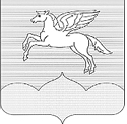 ПСКОВСКАЯ ОБЛАСТЬПУШКИНОГОРСКИЙ РАЙОНСОБРАНИЕ ДЕПУТАТОВ ГОРОДСКОГО ПОСЕЛЕНИЯ«ПУШКИНОГОРЬЕ»Р Е Ш Е Н И Е 23.09.2022 г. № 104Принято на 17 внеочередной сессии Собрания депутатов городского поселения «Пушкиногорье» третьего созываО выдвижении кандидатур в состав конкурсной комиссии 	В связи с   объявлением конкурса инициативных проектов  на территории городского поселения «Пушкиногорье», в соответствии с «Порядком формирования  деятельности  коллегиального органа (комиссии) по проведению конкурсного отбора инициативных проектов на территории муниципального образования «Пушкиногорье», утвержденного решением Собрания депутатов городского поседления «Пушкиногорье» от 11.03.2021г. № 35, Уставом городского поселения «Пушкиногорье»,  Собрание депутатов городского поселения «Пушкиногорье»РЕШИЛО:1. Предложить Администрации городского поселения «Пушкиногорье»  включить  в состав  комиссии по проведению конкурсного отбора инициативных проектов следующих депутатов: 1. Аников Павел Геннадьевич 2. Ершова Галина Ивановна3. Смирнова Татьяна Витальевна4. Семенова Валентина Викторовна5. Иванова Ирина Владимировна2. Обнародовать настоящее решение в соответствии с Уставом. Глава городского поселения «Пушкиногорье»                                               Т.В.Васильева